ĆWICZENIA LOGOPEDYCZNE ŚPIEWAJĄCO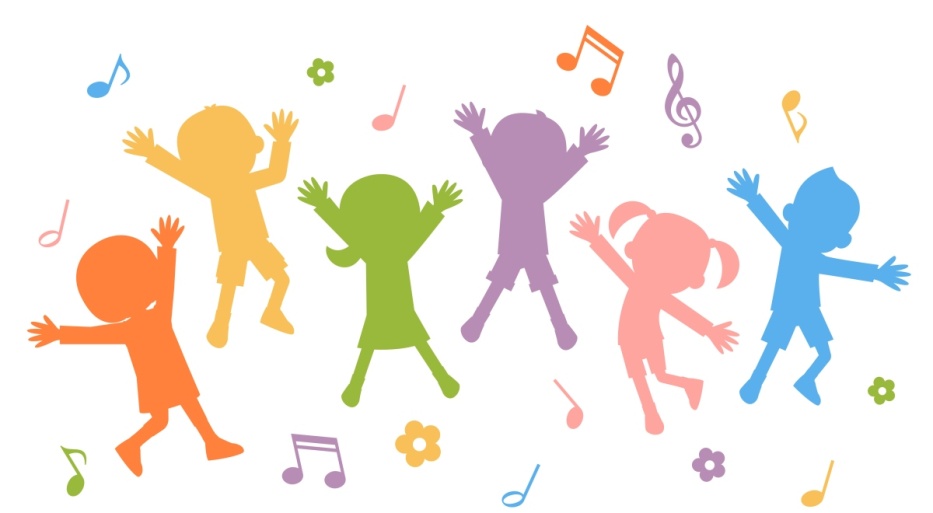 Poniżej przedstawiono propozycje muzycznych ćwiczeń logopedycznych dla młodszych dzieci. Jest to świetny pomysł na zabawę, a przy tym wspomagamy rozwój mowy dziecka. Cykl: Śpiewające brzdąceGdacze kura: Ko, Ko, Ko (czas ok. 2 min.)
https://www.youtube.com/watch?v=QPqALIknKwY Lisek łakomczuszek (czas ok. 2 min.)
https://www.youtube.com/watch?v=ct_4if6byN4 Krokodyla znak (czas ok. 2 min.)
https://www.youtube.com/watch?v=5FxlJGCmanU My jesteśmy żabki (czas ok. 2 min.)
https://www.youtube.com/watch?v=bSvnVcfC3-s Krówka Mu (czas ok. 2 min.)
https://www.youtube.com/watch?v=hMl74Mm6tgU Kolorowa rybka (czas ok. 2min.)
https://www.youtube.com/watch?v=sdcJPxuJkl8 Żyrafa Fa, Fa, Fa (czas ok. 2 min.)
https://www.youtube.com/watch?v=EG2o2ipG_QQ&pbjreload=101 Deszczowa piosenka (czas ok. 2 min.)
https://www.youtube.com/watch?v=nusPMHbwlrQ Alfabet (czas ok. 3 min.)
https://www.youtube.com/watch?v=lfBSX2tqHNg Przegoń wirusa (czas ok. 2 min.)
https://www.youtube.com/watch?v=QT-2bnINDx4 Ćwiczenia logopedyczne dla dzieci – nauka mówienia (czas ok. 2 min.)
https://www.youtube.com/watch?v=iTJJi8D0siY ZoZi - Bezpieczne wakacje (czas ok. 3 min.)
https://www.youtube.com/watch?v=W4RHyjQLfCM 